UVOD Izvješće o radu i financijskom poslovanju Turističke zajednice Grada Otočca za razdoblje od 01. siječnja do 31. prosinca 2015. daje prikaz ostvarenih aktivnosti proizašlih iz usvojenog Programa rada za 2015. te odluka Skupštine, Turističkog vijeća i Nadzornog odbora TZG Otočca. U skladu sa strateškim dokumentima : Program razvoja turizma na području Grada Otočca 2008.-2018., Instituta za  poljoprivredu i turizam Poreč i operativni marketing plan turizma Hrvatske za 2015. godinu (OMPTH).Izvješće se sastoji od nekoliko cjelina i pokazati će detaljno poslovanje po  pojedinim zadaćama i podzadaćama . U 2014. godini Grad Otočac je donio odluku o priključenju LAG-u Frankopan,Ogulin, gdje smo se i mi uključili aktivnim djelovanjem. U sklopu izrade Strategije razvoja – projekta ukupnog razvoja Grada Otočca 2014.-2018.,vodi se računa o poticanju razvoja ugostiteljstva, cjelogodišnjeg turizma, agro i seoskog turizma, te zdravstvenog turizma. Aktivno sudjelujemo u  radu Povjerenstva za strateško planiranje u turizmu, koje je osnovano pri Gradu Otočcu. Rezultat rada Povjerenstva je otvaranje novog info punkta, koje je premješten na glavni gradski trg,  izrada novog promidžbenog materijala ili „putovnice“ koja je prevedena na engleski, njemački i talijanski jezik  te nove postavljene informativne table. Početak ove godine svakako je obilježilo sudjelovanje Turističke zajednice Grada Otočca na dva međunarodna sajma. Međunarodni turistički sajam Ferienmesse u Beču, gdje smo u suradnji sa HGK ŽK Otočac, predstavili turističku ponudu Grada Otočca. Na sajmu, namijenjenom širokoj publici, podijeljeno je oko 3.500 komada najrazličitijih promotivnih materijala više destinacija u Ličko-senjskoj županiji. Austrija je tradicionalno jedno od najjačih emitivnih turističkih tržišta,a Županijska komora Otočac je suizlagač u okviru nacionalne prezentacije Hrvatske turističke zajednice od 2011. g. Ovaj sajam okupio je na jednom mjestu iznad 700 izlagača iz više od 70 zemalja, koji su predstavili popularne turističke destinacije za odmor, preporučili najrazličitija sredstva za put. Kao predstavnik Ličko senjske Županije,u travnju 2015., TZG Otočca bila je dio ekipe koja je  otputovala u 30km udaljen Langenfeld. (zajedno sa kolegicama iz TZ Šibensko kninske Županije, Splitsko dalmatinske i Trio Bagatinom). Prezentacija se održavala u prostoru glavne ulice u centru Langenfelda koji je slavio Dan grada 18. i 19. travnja (subota i nedjelja), a u sklopu dana Hrvatske u Langenfeldu gdje postoji udruga Hrvata  Zrinski Frankopan. Prostor pod šatorom je bio smješten na centralnom prostoru na sjecištu dvije glavne ceste u središtu grada, gdje je bilo puno raznih događanja uz veliki protok ljudi. Rasporedili smo tri palete promidžbenih materijala na pultove po geografskom redoslIjedu, upita je bilo dosta, neki su bili već u Hrvatskoj i uglavnom imali pozitivne dojmove, a neki nisu nikad bili.Nemoguće je kvantificirati broj posjetilaca jer to nije bio klasičan sajam, ali je prezentacija prošla u redu i sa dosta upita i interesa, imali smo naravno i sreću jer je bilo jako lijepo sunčano vrijeme oba dana. Nismo imali ni konkurenciju, pa je osim bogate gastro ponude naša uz tradicionalne proizvode i dalmatinsku glazbu bila doIsta atraktivna i učinkovita. Njemačko tržište je jako važno tržište za cijelu Hrvatsku, a naravno i za naše županije pa smatramo važnim biti prisutan za privući nove potencijalne turiste.Po uzoru na neke turističke destinacije, osmislili smo , stvorili preduvjete te postavili novi turistički punkt. Naime, radi se o ljubavnim lokotima, običaju raširenom u više od tridesetak zemalja svijeta. Mjesto za postavljanje lokota u Otočcu je na mostu kod „Ribiča“ , a simbolično je postavljeno za dan sv, Valentina, tj. Dan zaljubljenih. Do sada je dvadeset zaljubljenih srca zaključalo svojih 10 ljubavnih priča u prostore vječnosti simboličnim stavljanjem lokota na ogradu mosta u Šumećici.Mačkare u Gackoj, ukupno tri mačkarana bala,  ove godine su održane  u dvorani DVD-a u Otočcu. Mačkarane grupe mladih ljudi ispunile su nas pozitivom da će mačkarana tradicija trajati još jako dugo. Spaljivanje mesopusta održano je na Trgu ispred GPOU bilo posjećeno i u suradnji sa mažoretkinjama, FD Otočac i DVD-om, mesopustu presuđeno .Kandidirali smo ukupno osam projekata prema HTZ-u (sanacija speleoloških objekata; izrada geološkog stupa; redizajn web stranice; turistički vlakić; info kiosk; izrada web stranice avion; stručno usavršavanje i obnova turističkih tabli) vrijednosti cca 400.00,00 kn i dvije manifestacije: Eko etno Gacka i Advent u Otočcu.Odlukom HTZ-a odobrena su nam bespovratna sredstva u iznosu od 15.000,00 kn za radionice „Tematsko i stručno usavršavanje i treninzi za nositelje turističke ponude i davatelje usluga „ koje smo održali 03., 4. i 9. rujna ove godine u prostoru TZG Otočca.TZG Otočca ipak je svojim programima povukla najviše sredstava u kroz potpore HTZ-a  za turističke zajednice na turistički nerazvijenim područjima , cca 300.000,00 kn. Novi zimski brand Gacke ili treći festival gackih snjegovića počeo je prvim pahuljama snijega u Gackoj dolini.  Portal Glas Gacke je prije dvije godine pokrenuo zimski festival snjegovića uvidjevši da ima potreba, ali i mogućnosti, da se organizira jedno takvo gradsko zimsko događanje koje će moći okupiti i animirati velik broj stanovnika Gacke. Prva dva festivala su bila nešto skromnija, uglavnom se ispipavao puls javnosti. Bilo je očito da su ljudi spremni podržati takvu vrstu događanja, pa je ove godine festival poprimio jače konture zahvaljujući angažmanu Turističke zajednice grada Otočca te potpori Grada. Festival se odvijao istovremeno kao natjecanje u pravljenju snjegovića u gradskom parku i kao foto-natječaj na stranicama portala. Veliki odaziv na festival posvjedočio je da su Gačani spremni itekako dati truda i volje da njihov grad bude (naj)ljepše mjesto za življenje.  Treći festival gackih snjegovića završio je druženjem sudionika i organizatora u Gradskoj vijećnici u Otočcu uz podjelu zahvalnica i majica s logom festivala.U travnju su njemački novinari  posjetili  Utočište u Kuterevu i OPG Butina , organizirano sa strane HTZ-ovog predstavništva. Također je u svibnju Kuterevo bilo dio puta studijskog putovanja TV RAI 3- dokumentarne emisije „Geo&Geo“ ,čija je gledanost veća od 1.500.000 gledatelja. U okviru ekološko - edukativne akcije „Volim Hrvatsku - volim Otočac“, Turistička zajednica Grada Otočca organizirala je  podjelu sadnica cvijeća (ljetnica) gačanskom građanstvu. Na raspolaganju je bilo 2.500 sadnica, većina je podijeljena  gradskim ustanovama, a preostale  građanstvu u sklopu obilježavanja europskog tjedna.Šarenilu su pridonijeli i učenici Osnove škole Zrinskih i Frankopana. Naime sve niže razredne matične škole doveli su njihovi nastavnici pa su kredama u boji djeca risala po ulici i platou ispred Gackoga pučkog otvorenog učilišta. Pridružile su im se i dvije grupe djece iz Dječjeg vrtića Ciciban, a pločnici su se ubrzo zašarenili raznobojnim cvijećem, leptirima i svakim drugim divotama koje dječja mašta može dati.Sudjelovali smo na mediteranskom sajmu zdrave prehrane, ljekovitog bilja i zelenog poduzetništva u Dubrovniku;  10. Sajmu pršuta u Sinju, Podržali smo našu ekipu koja je sudjelovala na Zagrebačkom velesajmu na prezentaciji Hrvatskog kuharskog saveza i KUU Gacka na Vinkovačkim jesenima .Podržali smo sportske manifestacije 9.memorijalnu Barkanovu biciklijadu; Taekwando klub Gacka i „Gackaopen 2015“ ; 10. Sportsko rekreacijski susret  žena - Otočac 2015.,i malonogometni turnir „Mario Cvitković Maka“.35. godina postojanja KUU Gacka Ličko Lešće,16. Smotru folklora, 250 godina šumarstva,  Ilinju u Sincu podržali smo posudbom pozornice ; promidžbeno smo podržali Tour de Croatia - svjetsku utrku biciklista koja je prošla kroz Otočac i 14. Moto susret u Otočcu.Studenski zbor Gacke i Udrugu Gacka- Sinac-Lika  podržali smo, kao i svake godine u njihovom radu.Dani hrvatskog šumarstva tradicionalno se održavaju od 1999. godine, a ove godine je obilježeno 250 godina šumarstva, koje smo podržali  i obilježili .  Dani hrvatskog šumarstva manifestacija su na kojoj se ne susreću samo radnici Hrvatskih šuma, već kolege šumari i iz drugih institucija te svi zainteresirani za šume i šumarstvo. Centralno je događanje natjecanje šumskih radnika, a popratni sadržaji obuhvaćaju stručno savjetovanje Hrvatskog šumarskog društva, otkrivanje spomen obilježja jednoj od prvih šumarija, Šumariji Oštarije, s umjetničkim programom i slikanjem milenijske fotografije.
Natjecatelji se natječu u 6 disciplina, u kojima moraju pokazati spretnost, preciznost i brzinu, neprestano vodeći računa o sigurnosti na radu. Izvedbu mjere i ocjenjuju disciplinski suci, a o općoj regularnosti brine Ocjenjivački sud.U Prozoru je u organizaciji Hrvatskog moto kluba „Otočac“ održana prva Hard Extreme Enduro „Team Silber“ utrka, duga 58 km, a na kojoj se okupilo 72 vozača iz BiH, Slovenije i Italije. Na iznimno zahtjevnoj stazi koja je prolazila kroz pretežno šumske predjele, preko Varalice, Švice, Ponora, Crnog Kala, Kutereva i završavala sa ciljem, ponovno u Prozoru. Vozile su se dvije kategorije na dvije dionice, expert i hoby. Kako je utrka vožena po prvi put, podržali smo ih i sponzorirali okrjepu za sve sudionike. Po prvi puta smo održali Ivanjske dane u Švici zajedno sa Udrugom Švički slap. Održani su u lipnju  na Gornjemu švičkom jezeru, a u želji da se objedini nekoliko događanja i da se sve pretvori u manifestaciju koja će imati svoju budućnost, a koja treba iz tužne zapostavljenosti i anonimnosti pogurati Švicu. Manifestacija je započela sa natjecanjem kadeta i seniora Športsko ribolovne udruge Gacka iz Otočca. Kako je Gornje švičko jezero što se tiče ribljeg fonda posve različito od rijeke Gacke, održano je natjecanje u ribolovu na plovak. Paralelno sa natjecanjem, snimila se i druga milenijska fotografija. Uz natjecanje u pripravljanju roštilja, održan je i prigodan kulturno umjetnički program. 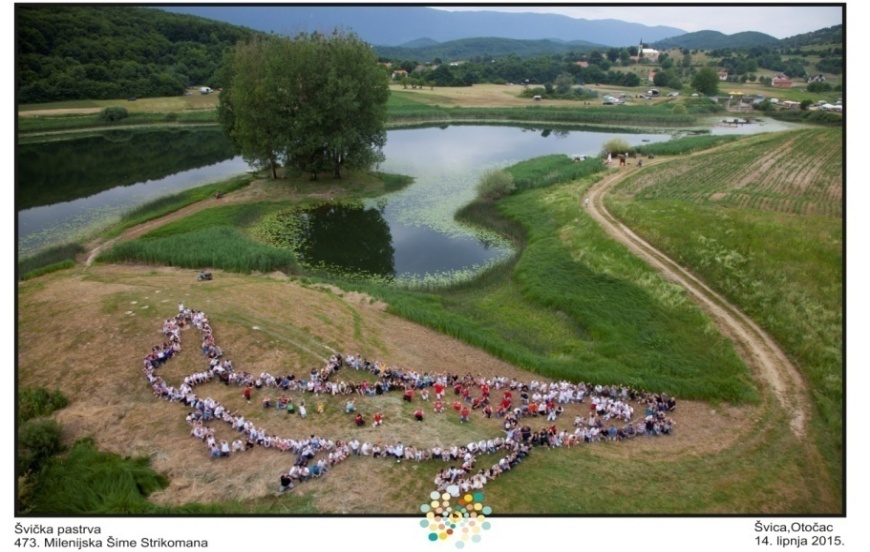 12. Eko etno Gacka, ove godine je potvrdio i opravdao očekivanja svih, kao najjači  ljetni turistički adut. Sve ono zbog čega je Eko etno Gacka začeta prije 12 godina, itekako se pokazalo ispravnim razmišljanjem i rezultiralo zdravim plodovima. Svašta se tu moglo vidjeti i kupiti, omirisati i kušati, doznati novosti i razmijeniti iskustva. Sve redom autohtone domaće proizvode hrvatskih krajeva izlagali su Irena Horvatović, Udruga žena Pavenka Brinje, Ksenija Benčić, Sendi Šćurec, Dupin Osijek, Domaća radinost Dražen Juričić, OPG Helena Bogdanić, Dragan Bukovac, Gordana Fabijanec, Nova stvarnost, OPG Biserka Brletić, Udruga Gačanka, Forest consulting, Putnička agencija Klek Ogulin, Božo Biondić,  JU NP Sjeverni Velebit, Tonći Erceg, LAG Frankopan, Vugrinec Duga Resa, OPG Žugec, OPG Zora, OPG Kolaković, Udruga Sinac-Gacka-Lika, Kuterevo-volonteri, Kreativna udruga Suncokret (dobila nagradu za najljepši štand). Više od 20 ekipa natjecalo se za najbolji kotlić, i, uz KUD Lipa Sinac koje je ove godine imalo zadatak, kao prošlogodišnji pobjedni, kuhati za građanstvo. Ovogodišnji gosti bili HKUD Linđo iz Neuma koje djeluje od 1945. godine, a broji 100 članova. Njeguje pjesme, plesove i običaje Hercegovine, posebice neumskoga kraja,  kao što je izvorni neumski ples lindžo uz instrument lijericu i razna kolanja (biračko kolo, pleteno kolo, trojanac, taraban, trusa i dr.), zatim zdravica, bećarac, ganga, diple, gusle itd.A ono što su pokazali u Otočcu bilo je više nego impresivno. Osim brzinom plesova koje u našem folkloru nema (tromiji je), zadivili su nazdravicom ili svojevrsnom tužbalicom  popraćenom lijericom o stanju hrvatskoga naroda što je dočekano pljeskom i odobravanjem.Gačanski turnir starih sportova organiziran je u suradnji sa gačanskim konopašima i konopašicama , i za prvi puta smo zadovoljni odazivom i ekipa (7 muiških i 4 ženske), i Gačana  koji su popratili manifestaciju. Novi turistički proizvod „doživjeti Gacku s Gacke“ ili vožnja kajakom na Gacki pokrenuta sa strane poduzeća Gacka d.o.o. ne bi li pružila gostima taj novi sadržaj nepoznata užitka. Uz Gacku d.o.o. i privatno poduzeće Velebit aktivnosti pružalo je uslugu kajakarenja .Voziti se zrcalom rijeke Gacke u „plavi“, ili u moderno doba u kajaku, posebno je otkriće. Može vanjska temperatura dosezati i do 40 stupnjeva, onaj tko plovi Gackom se sasvim ugodno osjeća barem što se temperature tiče jer rijeka ne premašuje nekih 12 stupnjeva. Ali taj drugi osjećaj plovidbe mirnom Gackom, taj pogled u njene dubine, to bogatstvo „rese“ (podvodna bilja) mora očarati i onoga tko i nije neki veliki zaljubljenik u prirodu, Gacka mu može pomoći da to postane.   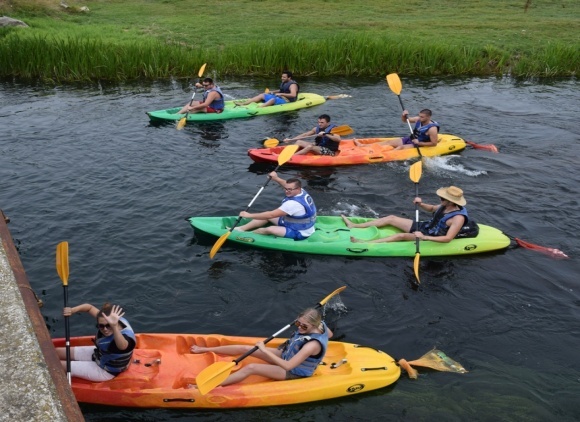 Dječje ljeto u Gacki, započeto u 2014. godini, ove godine je nastavljeno, ali  uvelike raskošnije i sadržajnije. Organizatori ove cjeloljetne manifestacije su Grad Otočac, Turistička zajednica Grada Otočca i Povjerenstvo za strateško planiranje u turizmu. Održavale su se svakog ponedjeljka i četvrtka, u prostoru Turističke zajednice, Gackog pučkog otvorenog učilišta  i/ili gradskog parka. Događanje, osmišljeno da bi se djeci koja veći dio ljeta budu u gradu ponudilo kvalitetno osmišljeno slobodno vrijeme, pokazalo se ne samo da je dobro pogođeno, nego i da će ga svakako trebati nadopunjavati. 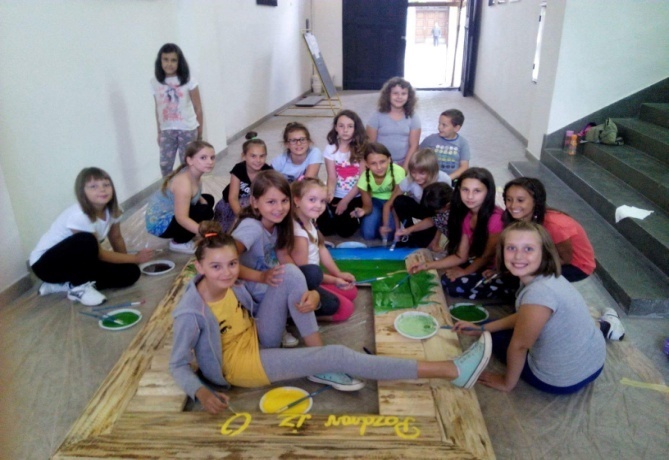 Za sudionike Dječjeg ljeta u programu završnice nastupili su dječji zbor Vijolice iz Paga i plesna skupna Maya's Dance Nation iz Senja. Dječji zbor „Vijolice“ koji djeluje pri Osnovnoj školi Jurja Dalmatinca u Pagu. Zbor djeluje od 2001. godine, okuplja tridesetak učenika nižih razreda, nastupa na školskim i gradskim priredbama, u brojnim školama Zadarske županije te na raznim festivalima širom Hrvatske gdje pjesmom i plesom promovira svoju školu i najdraži im Grad Pag. Zbor se posebno ponosi samostalnima ljetnima koncertima te nastupima na Hrvatskomu dječjem festivalu u Zagrebu. Voditeljica zbora je učiteljica razredne nastave Sanja Dobrijević, koja je ujedno i autorica tekstova i glazbe svih pjesama.Plesna škola « Maya's Dance Nation » djeluje u Senju i okolici već 18 godina. Nisu  ograničeni ni jednim plesnim stilom, ali su im energičniji plesovi draži. Čak ni talent, ni volja, ni želja nisu toliko presudni u njihovim koreografijama koliko sama ljubav prema plesu! Plesna škola broji 60-tak polaznika od predškolskog do srednjoškolskog uzrasta. Godišnje odrade oko 25 nastupa što sportskih što humanitarnih.Advent u Otočcu održao se u  organizaciji  Turističke zajednica Grada Otočca, uz pokroviteljstvo Hrvatske gospodarske komore. Drugu godinu za redom, organizacija je prepuštena TZG Otočca, nakon što je u 2014. bilo upitno njeno održavanje. No, zahvaljujući predsjedniku TZG Otočca, tradicija je nastavljena i u 2015. održao se 9. Božićni sajam. Božićni sajam je mjesto na kojemu u predblagdanskom okruženju organizator i pokrovitelj želi okupiti poslovne partnere, poduzetnike, institucije, udruge i pojedince s kojima uspješno surađuje tijekom godine te zajednički sugrađanima i svim dobrodošlim gostima omogućiti zanimljivo druženje, uz božićne pjesme i u veselom blagdanskom raspoloženju ponuditi im božićni program darova, ukrasa i sl. proizvoda vlastite proizvodnje iz svih krajeva Hrvatske. Svrha ove dvodnevne manifestacije jest doprinos oživljavanju i očuvanju bogate zanatske i trgovačke tradicije Grada Otočca, Gacke, ali i svih drugih hrvatskih krajeva i njihovih tradicija. Doček Nove godine, se održava u uz pokroviteljstvo Grada Otočca svake godine privuče sve veći broj ljudi. Atmosfera je bia jako dobra, veliki broj mladih i njihovih roditelja, pjevalo je i plesalo do ranih jutarnjih sati. Novu web stranicu TZG Otočca, izradio je Meridies web & grafic design tvrtke Pine Valley d.o.o. iz Biograda na Moru, dobitnik niza priznanja za ovu djelatnost.Oglasili smo  u slovenskom časopisu Dnevnik 12. Eko etno Gacka , kao i u Otvorenom moru. Promidžbene materijale za sajmove u Barceloni, Beču, Dusseldorfu, Munchenu i Pragu,  slali smo poštom na skladište HTZ-a,a na individualni upit šaljemo promidžbene materijale zainteresiranim posjetiteljima. Početkom godine, poslali smo agencijama ponudu Gacke doline na više od 1000 adresa putem e-maila, dok je odgovor na iste bio slab ili nikakav. Svakodnevno imamo pozive iz svih djelova lijepe naše : iz Zagreba, Slavonije, Zadra , Šibenika , Dubrovnika – najčešća pitanja su vezana za rijeku Gacku , mlinice i ribolov. Nastavljena je dobra suradnja sa Nacionalnim parkovima sjeverni velebit i Plitvice, te Pećinskim parkom Grabovača, gdje smo distribuirali naše promidžbene materijale i koji su nas podržali sponzoriranjem naših manifestacija. Studijsko putovanje novinara iz Nizozemske nije prošlo nezapaženo, na svom su blogu opisali kako su doživjeli onaj mali dio gackog raja kojeg su doživjeli kroz našu turističku ponudu – kajakarenje, pitku vodu i Kuterevo. Turistička zajednica Grada Otočca od Uskrsa radi svaki vikend, a ulaskom u sezonu rad Ureda je prilagođen pa smo svaki dan u tjednu i subotom bili  otvoreni  od 07,00h do 20,00, a nedjeljom od 09,00h-13,00h, uključujući blagdane. Ovisni o gradskom Proračunu, i prisiljeni uštedi na raznim stavkama, trudimo se vlastitim snagama da ipak  dopremo do potencijalnog gosta. Razvoj novih tehnologija, novih medija, novih tržišta i novih kupaca stvara puno prilika za oglašivače pa smo se mi okrenuli guerilla marketingu ili minimalnim budžetom do maksimalnog učinka. Tako smo putem viralnog marketinga ili „usmenom predajom” preko facebooka i twittera povećali za  broj sljedbenika . Promocijski alat koji  doslovno besplatan, a potencijalno velikog dosega.  No svjesni smo da usmena predaja ili „greapvine” je jedno od naših jačih oružja. Zato se posebno trudimo oko svakog gosta  te mu pridajemo maksimalnu pozornost. PRIHODIPrihodi Turističke zajednice Grada Otočca, za razdoblje od 01.01. do 31.12.2015. godine, ostvareni su u iznosu od 767.393,57  kn ( 100 % ostvarenje). Prihodi su ostvareni iz slijedećih izvora:prihodi od boravišne pristojbena ime boravišne pristojbe  prihodovano je ukupno  135.088,83 kn ( 3% > od plana)       prihodi od turističke članarinena ime članarine prihodovano je 131.117,09 kn ( 9% > od plana)prihodi iz Proračuna Grada Otočca iz proračuna je prihodovano 394.889,96  kn ( 1% < od plana) prihodi od drugih aktivnosti  iznose  26.248,37 kn ( 75% > od plana) prihodi od najma bankomata , donacije i kamateostali nespomenuti prihodi iznose  67.449,32 kn ( 15% < od plana)prihodi od HZZ-a za stručno osposobljavanjeprihodi od HTZ, MIT i ostali iznose 12.600,00 kn (16 % < od plana)RASHODIRashodi Turističke zajednice Grada Otočca, za razdoblje od 01.01. do 31.12.2015. godine, ostvareni su u iznosu od 756.583,23 ( 0,5% < od plana).Rashodi se dijele na: administrativne rashode i rashode za zadaće turističke zajedniceADMINISTRATIVNI RASHODIAdministrativni rashodi sadrže rashode za zaposlene i poslovanje ureda i većinom su to fiksni troškovi neophodni za funkcioniranje turističke zajednice i izvršavanje zadaća. U  2015.g. realizirani su u iznosu od   362.148,39 kn (5 % < od plana ).  Rashodi za zaposlene  ostvareni su u iznosu od 287.828,36 kn ( 1% < od plana). U Uredu turističke zajednice zaposlena su dva djelatnika, direktor i referent. Zahvaljujući mjerama HZZO-a primili smo djelatnicu  za stručno osposobljavanje bez zasnivanja radnog odnosa. U Uredu Turističke zajednice Grada Otočca, zaposlili smo osobu na određeno, prvenstveno poradi novog info punkta otvorenog na Orovcu. Uz dva info punkta, i cjelodnevno radno vrijeme Ureda, mjera HZZ-a - javni radovi bila nam je potrebna kako bi u punom kapacitetu odradili turističku sezonu. Ta mjera nije odobrena sa strane HZZ-a, a zbog prelaska djelatnice na novo radno mjesto i korištenja godišnjeg odmora u turističkoj sezoni, primili smo djelatnicu na određeno,temeljem ugovora o djelu .RASHODI ZA ZADAĆE TURISTIČKE ZAJEDNICERashodi za zadaće u 2015.  realizirani su u iznosu od 353.908,20 kn (4% > od plana).  II. DIZAJN VRIJEDNOSTIZadaća Dizajn vrijednosti obuhvaća tri podzadaće, a to su: Poticanje i sudjelovanje u uređenju grada, Manifestacije, TIC i Novi proizvodi i realizirano je 233.494,55 kn (7% > od plana).POTICANJE I SUDJELOVANJE U UREĐENJU GRADAU sklopu akcije „Volim Hrvatsku“ podijeljeno je ukupno 2.500 sadnica , ponajprije gradskim ustanovama, i građanstvu. ostvareno : 5.800,00 knTIC MAJEROVO VRILO I TIC GRAD :Sredstva su utrošena na ugovor o djelu, izradu ključeva , plin za grijalicu i donaciju udruzi Gacka- Sinac- Lika koja nam je pomogla u radu TIC-a na Majerovom vrilu. ostvareno : 19.034,50 kn (5% < od plana)MANIFESTACIJEZa manifestacije je ostvareno je 199.362,29 kn( 9 % > od plana). Festival gackih snjegovića – sredstva su utrošena na reklamne majice, krafne, vino za sudionike u parku i materijalne stvari za završnicu ostvareno: 7.232,16 knKulturno-zabavna manifestacije u organizaciji  TZG Otočca je Mačkare u Gackoj. Sredstva su utrošena na tisak plakata, balone za kićenje, autorske honorare izvođača, dnevnice za dežurstvo na mačkarama, nagrade za mačkare, ZAMP, krafne i vino za spaljivanje mesopusta.ostvareno: 24.714,67 kn1.Ivanjski dani u Švici – sredstva su utrošena na materijal za promidžbu, izradu plakata i zahvalnica, knjiga za poklone, prijevozničke usluge, snimanje milenijske fotografije, honorar izvođača i najam kemijskih WC-a.ostvareno : 14.185,81 kn 12. Eko etno Gacka – sredstva su utrošena na promotivne majice za manifestaciju, troškove prijevoza gostujućeg KUD-a,nabavu kruha, ukrašavanje pozornice; izradu zahvalnica, pozivnica, plakata; oglašavanje, autorski honorar, ugovor o izvođenju umjetničkog djela i najam kemijskih WC-a.ostvareno : 33.935,65 knDječje ljeto u Gacki – sredstva su utrošena na nabavu reklamnih majica, izradu zahvalnica, prijevoz gostujućeg zbora sa Paga i plesne skupine iz Senja te  oglašavanje.ostvareno :11.705,27 knGačanski turnir starih sportova – sredstva su utrošena na oglašavanje,izradu reklamne cerade,  izradu pehara, medalja, plakata, zahvalnica, autorske honorare izvođača i voditelja te najam kemijskih WC-a. ostvareno : 11.970,81 knAdvent u Otočcu – sredstva su utrošena na izradu priznanja za uređenje izloga i poslovnih prostora u vrijeme Adventa,  uokvirenje priznanja. Troškovi 9. Božićnog sajma se odnose na oglašavanje u Vikendu van Zagreba i portalima, materijal za dječju radionicu, izradu plakata i oslikavanje cerade, autorske honorare, nabavu 20 štandova za održavanje manifestacije, božićnu predstavu za djecu i ostali promidžbeni materijal za potrebe manifestacije.   ostvareno : 82.981,51 knSportske manifestacije koje smo podržali su Utrka hard Extreme Enduro, Taekwando klub Gacka i obilježavanje 25 godina, 9. Barkanovu memorijalnu biciklijadu, Udrugu žena sportske rekreacije i malonogometni turnir „Mario Cvitković- Maka“ostvareno: 5.050,25  knPod ostale manifestacije koje smo podržali spadaju 250 godina hrvatskog šumarstva izradom majica. Sredstva za obilježavanje europskog tjedna su utrošena na sokove za djecu, uredski materijal, potrošni materijal. Postavili smo city lite plakat dječjeg ljeta u gradski park. Podržali smo studentski zbor Gacke u njihovom radu i Moto- susret u Otočcu.-  ostvareno:6.513,25 knNOVI PROIZVODIZadaća novi proizvodi obuhvaća realizaciju novih projekata osmišljenih i ostvarenih u cilju poboljšanja boravka gostiju u destinaciji. Pod novim proizvodima se misli na preventivno održavanje info kioska (hot spot lokacije odnosno točka bežičnog besplatnog interneta, za koju je dobio Grad Otočac bespovratnu potporu Ministarstva turizma) koji je dobiven bespovratnim sredstvima HTZ-a. Postavljeni su ljubavni lokoti u Šumečici ; sredstva su utrošena na info tablu, materijalne rashode i dnevnice za pomoć pri postavljan i troškovi održavanja info kioska. ostvareno :9.297,76 kn (33% > od plana)        III. KOMUNIKACIJA VRIJEDNOSTIZadaća Komunikacija vrijednosti sastoji se od dvije podzadaće Online komunikacija i Ofline komunikacija. Ofline komunikacija sadrži tisak brošura i promidžbenih materijala, suveniri i promo materijali te smeđu signalizaciju i info table.ostvareno : 85.743,38 kn (2,5% < od plana) ONLINE KOMUNIKACIJA Trošak se odnosi na održavanje, programiranje i izradu banera  web stranice TZG Otočca te izradu i održavanje nove web stranice. - ostvareno: 13.750,00 kn ( 8% < od plana)OFFLINE KOMUNIKACIJA                                                                          - ostvareno 85.743,38 kn (1% < od plana)Trošak se odnosi na oglašavanje u slovenskom časopisu Dnevnik, oglašavanje u časopisu Otvoreno more i bankarske usluge .ostvareno: 4.511,42 knTiskan je kalendar događanja za 2015., preveli smo tekst za brošuru Putovnica na njemački i talijanski jezik, promotivne vrećice sa logom TZ-a, roll up, vizitke; tiskali smo brošure: putovnicu, plakate, razglednice, turističke karte, otkup slika za promidžbene materijale; 10+1 brošuru; dopremili promidžbene sa skladišta HTZ-a. 							           		- ostvareno: 54.439,46 knTrošak se odnosi na suvenire za promidžbu, privjesak Gacka na dlanu, nabavu kalendara i rokovnika za članove Turističkog vijeća i Skupštine turističke zajednice. - ostvareno :4.792,50 knTrošak se odnosi na izradu i postavljanje novih informativnih pločaostvareno: 8.250,00 knDISTRIBUCIJA I PRODAJA VRIJEDNOSTITroškovi se odnose na inozemne sajmove - Sajam u Beču i Njemačkoj, trošak dnevnica, mobitela i degustacije za posjetitelje. Studijsko putovanje novinara- trošak se odnosi na ugostiteljske usluge i dnevnicu vodiča. U posebnim prezentacijama, kao podzadaći, podržali smo ekipu Gačana na zagrebačkom velesajmu nabavom majica i KUU Gacka Ličko Lešće za nastup na Vinkovačkim jesenima, 10. Sajam pršuta u Sinju- poklone , dnevnice i gorivo,; izradili smo plakat za spomen obilježje Mati Čopu; dostavili smo promidžbene materijale u Bratislavu i Prag – gdje su se održavale road show prezentacije i sudjelovala naša Županija.ostvareno: 12.075,43 kn (7% < od plana)INTERNI MARKETING EDUKACIJAStručno usavršavanje zaposlenika- osoba koja je primljena na stručno osposobljavanje, poslana je na polaganje stručnog ispita i položila ga. Stručno usavršavanje djelatnika , trošak dnevnica i prijevoza. Edukativne radionice i trening za nositelje turističke ponude – ukupno tri radionice održane u suradnji sa UHPA-om . Stručno predavanje o uspostavi sustava eVisitor. ostvareno:  22.594,84 kn (3% > od plana)VI. TRANSFER BORAVIŠNE PRISTOJBE GRADU Sukladno odredbama čl. 20. stavak 5. Zakona o boravišnoj pristojbi Turistička zajednica Grada Otočca dužna je 30% od prikupljenih sredstava boravišne pristojbe izdvojiti u Proračun Grada Otočca. ostvareno : 40.526,64 kn (4% > od plana)REKAPITULACIJA PRIHODA I RASHODAPlanirani prihodi za 2015. : 760.600,00 knOstvareni prihodi od I-XII.2015. : 767.393,57 knPlanirani rashodi za 2015. : 760.600,00 knOstvareni rashodi od I-XII.2015. : 756.583,23 knVišak prihoda: 10.810,34 kn